							                  		Tel. MŠ: 573370060 								     	  Tel. kuchyně : 573370217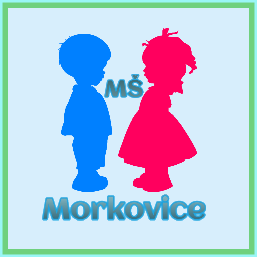 http://mskola2016.wixsite.com/ms-morkoviceŽádost o umístění dítěte v mateřské škole v době hlavních prázdnin – měsíci červenci od 1.7. do 29.7. 2022
Zákonný zástupce:…………………………………………………………………………telefon………………………………………Žádá o umístění dítěte:……………………………………………………………………………………………………………………..Datum narození dítěte.:………………………………zdravotní poj.:…………………………………………………………….Dítě bude z mateřské školy vyzvedávat: ……………………………………………………………………………………..Další důležité informace o dítěti: např.: alergie a jiné zvláštnosti projevující se u dítěte apod. ………………………………………………………………………………………………………………………………………………………….Součástí přihlášky je kopie evidenčního listu kmenové mateřské školy – kopii přineste s sebou nejpozději do 29.4. 2022.Termín umístění v MŠ Morkovice: (označte dny, ve kterých požadujete umístění dítěte)
Školné: 350,- Kč / bez ohledu na délku nahlášeného pobytu.Stravné: 32,- Kč, 35,-  Kč / 7 leté / za každý den docházky do MŠ Školné musí být uhrazeno do 29.4. 2022. Po tomto datu nebude možné dítě přihlásit ! Stravné bude zákonným zástupcům naúčtováno dle přítomnosti dítěte. Včasně nenahlášená nepřítomnost dítěte má za následek započítání stravy na daný den a zákonný zástupce ji musí uhradit. Platba školného je nevratná.Domluvu termínů pro odevzdání žádosti konzultujte prosím telefonicky či emailem na ms-morkovice@seznam.czZákonní zástupci odevzdají ředitelství MŠ Morkovice: žádost, kopii ev. listu ze své kmenové školky a uhradí 350,- Kč (školné). Děti „předškoláci“ školné neplatí. Tato žádost je ZÁVAZNÁ !PoÚtStČtPáPočet dní1.7. – Začíná se pátkem---------------------------------------------4.7. – 7.7. Státní sv.Státní sv.11.7. – 15.7. 18.7. – 22.7. 25.7. – 29.7